.Restarts on Walls 1, 4 & 7INTRO: 24 CountsSEC 1: FWD – SIDE - CLOSE – BACK DRAG – SIDE HOLD – 1/2 R SWEEPSEC 2: CROSS TWINKLE – CROSS SWEEP – CROSS SIDE BEHIND – ROLL FULL TURN ENDING WITH 1/8TH RSEC 3: 1/2 R ARC WALK AROUND – 1/8 R CROSS TWINKLENOTE: Make these above 12 counts fluid and not so mechanical!Walk around in shape of an Arc!SEC 4: CROSS 1/4 WALTZ – BACK 1/2 WALTZ – STEP POINT – BACK HOOKDuring Wall 1 – Change Counts 34-36 (2nd Set of 6 in Sec 3) with the below:Then Restart  - facing 6:00During Walls 4 & 7 – Restart on Count 24 (2nd Set of 6 in Sec 2) – Change Count 6 with:Then Restart – Wall 4 R* facing 12:00 – Wall 7 R* facing 6:00Special Note:I would like to dedicate this dance to my ‘dance sis’ Rhiannon ‘Annie R U Ok’ Trott for encouraging me to write a dance to this song. Thank you for bringing this song to my attention and for your ongoing support and friendship.This one is for you!Contact: dancewithtravis@gmail.comBeautiful Crazy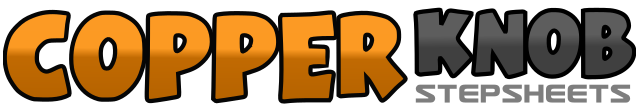 .......Count:48Wall:2Level:Intermediate waltz.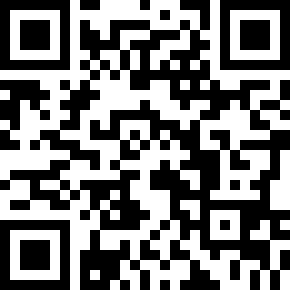 Choreographer:Travis Taylor (AUS) - June 2018Travis Taylor (AUS) - June 2018Travis Taylor (AUS) - June 2018Travis Taylor (AUS) - June 2018Travis Taylor (AUS) - June 2018.Music:Beautiful Crazy - Luke Combs : (3:13)Beautiful Crazy - Luke Combs : (3:13)Beautiful Crazy - Luke Combs : (3:13)Beautiful Crazy - Luke Combs : (3:13)Beautiful Crazy - Luke Combs : (3:13)........1-2-3Step L fwd, Step R to R side, Step/Close L together4-5-6Step R back dragging L towards R for 2 Counts1-2-3Step L to L side pointing R toes to R side, hold for 2 Counts4-5-6Return the weight onto R as you Sweep L around into a 1/2 R (6:00)1-2-3Cross L over R, Rock R to R side, Replace weight on L4-5-6Cross R over L as you Sweep L around for 2 Counts1-2-3Cross L over R, Step R to R side, Step L behind R4-5-61/4 R Step R fwd, 1/2 R Step L back, 3/8 R Step R fwd (7:30)1-2-3Step L fwd dragging R towards L for 2 Counts4-5-61/4 R Step R fwd dragging L towards R for 2 Counts  (10:30)1-2-31/4 R Step L fwd dragging R towards L for 2 Counts (1:30)4-5-61/8 R Step R fwd sweeping L around for 2 Counts (3:00)1-2-3Cross L over R, 1/4 L Step R back, Step L slightly back (12:00)4-5-6Step R back, 1/2 L Step L fwd, Step R slightly fwd (6:00)1-2-3Step L fwd, Point R to R side, Hold4-5-6Step R back, Hook L under R knee, Hold4-5-6 3/8 R Step R fwd dragging L towards R for 2 Counts  (6:00)4-5-61/4 R Step R fwd, 1/2 L Step L back, 1/4 R Step R to R side